South Shore Community Center Nursery SchoolChild’s Enrollment FormChild InformationChild’s Name:_________________________________ Date of Birth:_____________________             Age at Admission:______________________________ Date of Admission:________________Child’s Home Address:__________________________________________________________                    Home Phone Number:__________________________________________________________Primary Language:______________________ Identifying Marks:________________________                  Eye Color:_____________ Hair Color:_____________ Skin Color:_______________________Sex:__________________ Height:________________ Weight:__________________________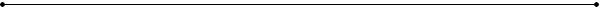 Parent/Guardian InformationParent/Guardian Name:    _______________________________________________________Relationship to Child:___________________________________________________________Home Address:________________________________________________________________Reachable Phone Number:______________________________________________________Email Address:________________________________________________________________Business Name:_______________________________________________________________Business Address:_____________________________________________________________ Business Phone Number:________________________________________________________Hours at Work:________________________________________________________________Parent/Guardian Name:_________________________________________________________Relationship to Child:___________________________________________________________Home Address:________________________________________________________________Reachable Phone Number:______________________________________________________Email Address:________________________________________________________________Business Name:_______________________________________________________________Business Address:_____________________________________________________________Business Phone Number:________________________________________________________Hours at Work:________________________________________________________________Additional InformationChild’s Physician:______________________________________________________________                                    Address:_______________________________________ Phone Number:_________________Allergies/Special Diets?_________________________________________________________Individual Health Plan for child with a chronic health condition? If yes, please attach._________Copies of any custody agreements, court orders, and restraining orders pertaining to the child? If yes, please attach.____________________________________________________________Special limitations or concerns? __________________________________________________ ________________________________________________________________________________________________________________________        _________________________  Parent/Guardian Signature                                                        Date